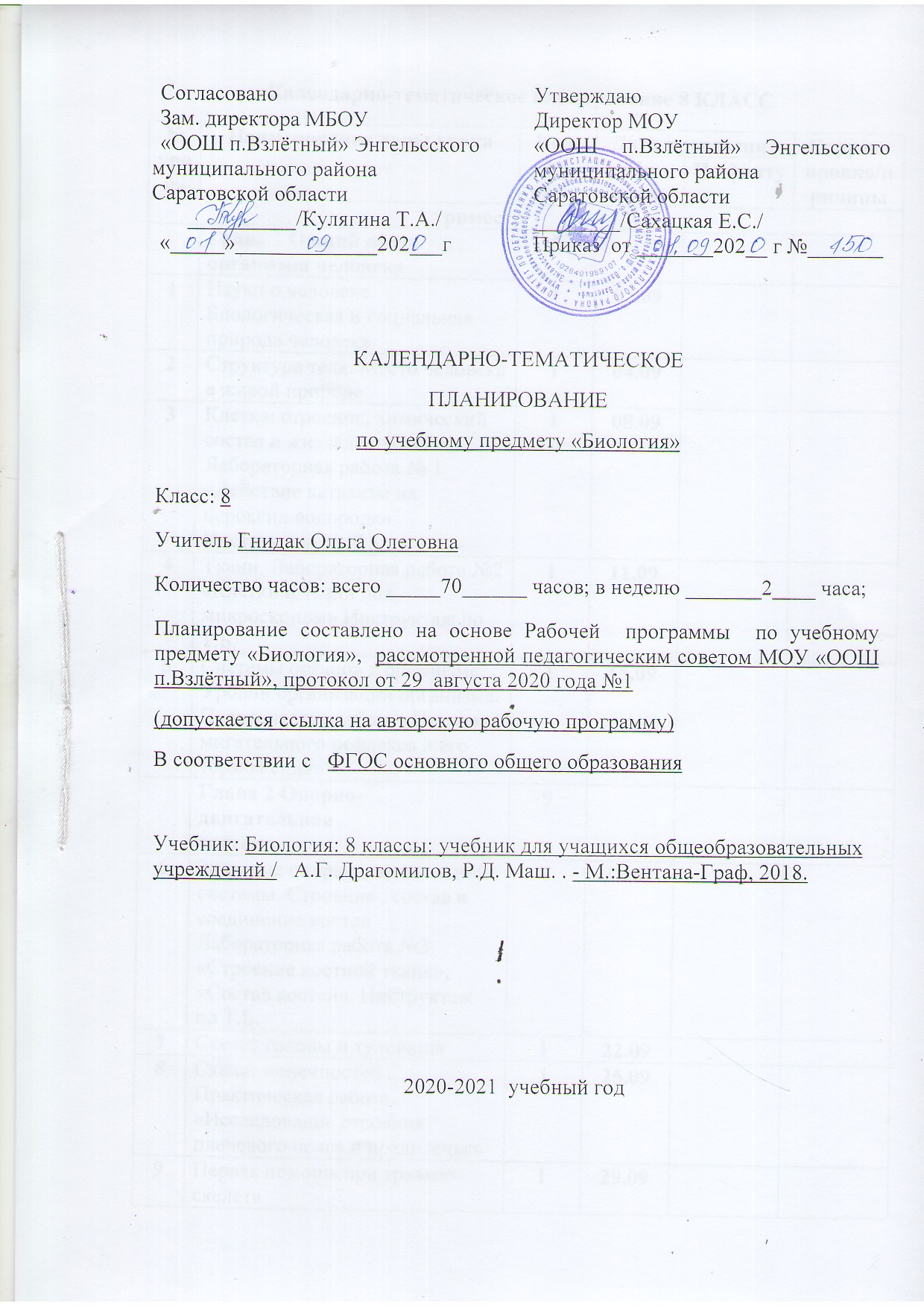 Календарно-тематическое планирование 8 КЛАСС№ урокаНаименование темы урокаКол-во часовДата проведенияДата проведенияКорректировка/причины№ урокаНаименование темы урокаКол-во часовПо плануПо факту Корректировка/причины1 триместр1 триместр1 триместр1 триместр1 триместрГлава 1 Общий обзор организма человека51Науки о человеке. Биологическая и социальная природа человека103.092Структура тела. Место человека в живой природе104.093Клетка: строение, химический состав и жизнедеятельность Лабораторная работа № 1 «Действие каталазы на пероксид водорода» Инструктаж по Т.Б.108.094Ткани. Лабораторная работа №2 «Клетки и ткани под микроскопом» Инструктаж по Т.Б.111.095Системы органов в организме. Уровни организации организма. Практическая работа «Изучение мигательного рефлекса и его торможения»115.09Глава 2 Опорно-двигательнаясистема.96Значение опорно-двигательной системы. Строение , состав и соединение костей Лабораторная работа №3 «Строение костной ткани», «Состав костей». Инструктаж по Т.Б.118.097Скелет головы и туловища122.098Скелет конечностей . Практическая работа «Исследование строения плечевого пояса и предплечья»125.099Первая помощь при травмах скелета129.0910Мышцы и их строение, значение . Практическая работа «Изучение расположения мышц головы»102.1011Работа мышц106.1012Нарушение осанки и  плоскостопие. Практическая работа «Проверка правильности осанки»109.1013Развитие опорно-двигательной системы. Практические работы «Выявление плоскостопия», «Оценка гибкости позвоночника»113.10Контрольная работа № 1 по теме «Опорно-двигательная система»116.10Глава 3 Кровеносная система. Внутренняя среда организма914Внутренняя среда. Значение крови и её состав. Инструктаж по Т.Б. Лабораторная работа №4«Сравнение крови человека с кровью лягушки». 120.1015Иммунитет123.1016Тканевая совместимость и переливание крови106.1117Строение и работа сердца. Круги кровообращения110.1118Движение крови, лимфы. Практическая работа «Изучение явления кислородного голодания»113.1119Движение крови по сосудам. Практические  работы «Определение ЧСС, скорости кровотока» , «Подсчет пульса в разных условиях и измерение артериального давления»117.1120Регуляция кровообращения.  Практическая работа «Доказательство вреда табакокурения»120.1121Гигиена сердечно-сосудистой системы. Первая помощь при кровотечениях . Практическая работа «Функциональная сердечно-сосудистая проба»124.1122Контрольная работа №2 по теме «Внутренняя среда организма и транспорт веществ»127.112 триместр2 триместр2 триместр2 триместр2 триместр2 триместрГлава 4Дыхательнаясистема.623Значение дыхания. Органы дыхательной системы101.1224Строение лёгких. Газообмен в лёгких и тканях. Лабораторная работа №5 «Состав вдыхаемого и выдыхаемого воздуха» Инструктаж по Т.Б.104.1225Дыхательные движения. Лабораторная  работа №6 «Дыхательные движения» Инструктаж по Т.Б.108.1226Регуляция дыхания111.1227Гигиена дыхания. Первая помощь при поражении органов дыхания. Практическая работа «Определение запыленности воздуха»115.1228Контрольная работа № 3 по теме «Дыхательнаясистема»118.12Глава 5Пищеварительнаясистема.629Значение, состав пищи.  Пищеварение122.1230Строение  органов пищеварения125.1231Строение зубов. Пищеварение в ротовой полости112.0132Пищеварение в желудке. Регуляция пищеварения Лабораторная работа № 7 «Действие ферментов слюны на крахмал». Инструктаж по Т.Б.115.0133Лабораторная работа № 8 «Действие ферментов желудочного сока на белки». Пищеварение в  кишечнике. Всасывание. Барьерная роль печени 119.0134Гигиена органов пищеварения122.01Глава 6 Обменвеществ и энергии.Витамины.435Обмен веществ и энергии. Практическая работа «Функциональная проба с максимальной задержкой дыхания до и после нагрузки»126.0136Витамины129.0137Энергозатраты человека и пищевой рацион102.0238Контрольная работа №4 по теме «Пищеварительнаясистема. Обменвеществ и энергии»105.02Глава 7Мочевыделительнаясистема.239Строение и функции почек109.0240Заболевания органов мочевыделения112.02Глава 8 Кожа.441Значение кожи и ее строение116.0242Нарушение кожных покровов и повреждения кожи119.0243Терморегуляция организма. Закаливание123.0244Контрольная работа №5 по теме «Мочевыделительнаясистема. Кожа»126.023 триместр3 триместр3 триместр3 триместр3 триместр3 триместрГлава 9Эндокриннаясистема.245Железы внешней, внутренней и смешанной секреции102.0346Роль гормонов в обмене веществ, росте и развитии организма105.03Глава 10 Нервнаясистема647Значение, строение и функционирование  нервной системы. Практическая работа «Изучение действия прямых и обратных связей»109.0348Автономный   отдел нервной системы. Практическая работа «Штриховое раздражение кожи112.0349Нейрогуморальная регуляция116.0350Спинной мозг119.0351Головной мозг: строение и функции. Практическая работа «Изучение функций отделов головного мозга123.0352Контрольная работа №6 по теме «Эндокринная и нервная системы»102.04Глава 11.Органычувств.Анализаторы.553Функции органов чувств. Анализаторы106.0454Зрительный анализатор109.0455Гигиена зрения. Предупреждение глазных заболеваний113.0456Слуховой анализатор. Анализатор равновесия116.0457Органы осязания, обоняния, вкуса120.04Глава 12 Поведениеи психика.758Закономерности работы головного мозга123.0459Врожденные и приобретенные программы поведения. Практическая работа «Перестройка динамического стереотипа»127.0460Биологические ритмы. Сон и сновидения130.0461Особенности В.Н.Д. Речь и сознание. Познавательные процессы104.0562Воля, эмоции, внимание. Практическая работа « Изучение внимания»107.0563Работоспособность. Режим дня111.0564Обобщение и систематизация знаний по темам «Органычувств. Анализаторы. Поведение и психика.»107.05Глава 13Половая система. Индивидуальноеразвитие человека.665Половая система человека111.0566Наследственные и врожденные заболевания114.0567Внутриутробное развитие организма. Развитие после рождения118.0568Влияниенаркотическихвеществ на здоровье исудьбу человека121.0569Психологические особенности личности125.0570Итоговый контроль знаний по разделу «Человек и его здоровье»128.05Итого 70